Application Form　 * If you wish to apply more than one artwork, be sure to submit an application form for each of the artworks.UPDetails of Applicant (contact information) *Results will be mailed to this address.Details of Applicant (contact information) *Results will be mailed to this address.Details of Applicant (contact information) *Results will be mailed to this address.Details of Applicant (contact information) *Results will be mailed to this address.Applicant’s nameApplicant’s nameFor organizations or groups: fill in the name of institution, and the person in charge.For organizations or groups: fill in the name of institution, and the person in charge.For organizations or groups: fill in the name of institution, and the person in charge.Applicant’s nameRelationship to artist[1] Artist responsible for creating the artwork  [2] Person with parental responsibilities and rights (for a minor)[3] Artist’s legal guardian [4] Juridical person entrusted with rights to the entered artworkRelationship to artist[1] Artist responsible for creating the artwork  [2] Person with parental responsibilities and rights (for a minor)[3] Artist’s legal guardian [4] Juridical person entrusted with rights to the entered artworkRelationship to artist[1] Artist responsible for creating the artwork  [2] Person with parental responsibilities and rights (for a minor)[3] Artist’s legal guardian [4] Juridical person entrusted with rights to the entered artworkAddressPhone/Fax numbersPhone      Phone      Fax      EmailDetails of ArtistDetails of ArtistDetails of ArtistDetails of ArtistArtist’s nameNameNamePen name *If you choose to use one.Date of Birthmonth / date / yearAgeCountry of residenceDisability typeAbout the Artist（profile, history of creative activities, etc.）About the Artist（profile, history of creative activities, etc.）About the Artist（profile, history of creative activities, etc.）About the Artist（profile, history of creative activities, etc.）Office use onlyOffice use onlyOffice use onlyOffice use onlyDetails of the Artwork for EntryDetails of the Artwork for EntryDetails of the Artwork for EntryDetails of the Artwork for EntryDetails of the Artwork for EntryDetails of the Artwork for EntryTitleYear CreatedTitleTypeSelect the item thatapplies to the artwork.Painting or drawing (including Illustration, Computer graphics (printed out))　Calligraphic artwork	Photography 	Three-dimensional artworkOthers (Please specify):      Painting or drawing (including Illustration, Computer graphics (printed out))　Calligraphic artwork	Photography 	Three-dimensional artworkOthers (Please specify):      Painting or drawing (including Illustration, Computer graphics (printed out))　Calligraphic artwork	Photography 	Three-dimensional artworkOthers (Please specify):      Painting or drawing (including Illustration, Computer graphics (printed out))　Calligraphic artwork	Photography 	Three-dimensional artworkOthers (Please specify):      Painting or drawing (including Illustration, Computer graphics (printed out))　Calligraphic artwork	Photography 	Three-dimensional artworkOthers (Please specify):      Size and weightA. Length/ height     cmB. Width       cmC. Depth (If three-dimensional)     cmD. Weight (If three-dimensional)     kgD. Weight (If three-dimensional)     kgMaterial(support medium,printing method, etc.)Examples: <painting> acrylic and crayon on canvas <Calligraphic artwork> ink, xuan paper, <Photo> digital print <three-dimensional> paper clay, glue, cardboardExamples: <painting> acrylic and crayon on canvas <Calligraphic artwork> ink, xuan paper, <Photo> digital print <three-dimensional> paper clay, glue, cardboardExamples: <painting> acrylic and crayon on canvas <Calligraphic artwork> ink, xuan paper, <Photo> digital print <three-dimensional> paper clay, glue, cardboardExamples: <painting> acrylic and crayon on canvas <Calligraphic artwork> ink, xuan paper, <Photo> digital print <three-dimensional> paper clay, glue, cardboardExamples: <painting> acrylic and crayon on canvas <Calligraphic artwork> ink, xuan paper, <Photo> digital print <three-dimensional> paper clay, glue, cardboardAbout the artwork for entry (The points you want to call attention to; the background of its creation, etc.)* The information in this form may be published in the catalog or in the exhibition of the Selected Works if your artwork wins any awards.Name of the person who filled out the form [     	] (In case anyone other than the artist did.)About the artwork for entry (The points you want to call attention to; the background of its creation, etc.)* The information in this form may be published in the catalog or in the exhibition of the Selected Works if your artwork wins any awards.Name of the person who filled out the form [     	] (In case anyone other than the artist did.)About the artwork for entry (The points you want to call attention to; the background of its creation, etc.)* The information in this form may be published in the catalog or in the exhibition of the Selected Works if your artwork wins any awards.Name of the person who filled out the form [     	] (In case anyone other than the artist did.)About the artwork for entry (The points you want to call attention to; the background of its creation, etc.)* The information in this form may be published in the catalog or in the exhibition of the Selected Works if your artwork wins any awards.Name of the person who filled out the form [     	] (In case anyone other than the artist did.)About the artwork for entry (The points you want to call attention to; the background of its creation, etc.)* The information in this form may be published in the catalog or in the exhibition of the Selected Works if your artwork wins any awards.Name of the person who filled out the form [     	] (In case anyone other than the artist did.)About the artwork for entry (The points you want to call attention to; the background of its creation, etc.)* The information in this form may be published in the catalog or in the exhibition of the Selected Works if your artwork wins any awards.Name of the person who filled out the form [     	] (In case anyone other than the artist did.)UP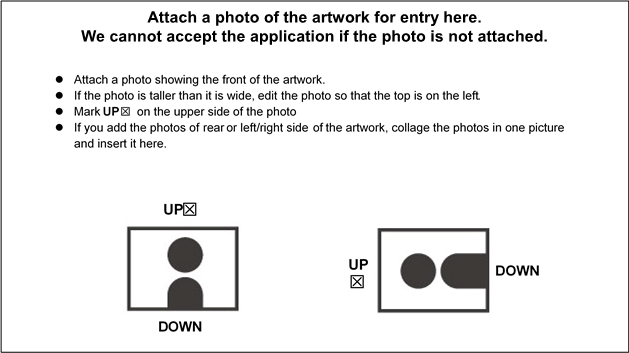 